关于举办涉外定牌加工知识产权侵权风险防范讲座的通知贸易预警灯各有关企业：近十年来，涉外定牌加工一直是我国商标侵权问题中的热点和争议焦点，关于涉外定牌加工的侵权案件层出不穷。为帮助企业深入的了解涉外定牌加工知识产权侵权风险，常州贸促会特邀徐琳淞律师结合多个经典案例，分析对比最高法在涉外定牌加工侵权问题上的观点变化，为涉外定牌加工行业的相关企业提供建议，提升企业风险管理意识。具体事项通知如下：    一、时间和方式    时间：2020年12月11日（星期五）14:00—15:00    方式：    手机端：下载并注册“云视讯”APP    PC端：下载并注册“云视讯”电脑客户端    下载网址：https://download.125339.com.cn/会议ID: 121435150 (密码：704300)二、讲座对象    进出口企业负责人及外贸、法务等相关部门负责人三、授课专家徐琳淞律师，博爱星（上海）律师事务所律师、博爱星律师事务所知识产权部成员、火石知识产权团队联合创始人、常州易瑞智新专利代理事务所创始人、民盟常州经济一支部支委；曾连续三年被常州市知识产权局聘请为专利工程师培训讲师；长期专注于专利领域，积极探索专利诉讼与非诉的结合（包括专利复审与无效、专利风险分析、专利信息利用等），并推出“企业知识产权顾问服务产品”、“专利侵权预警分析专项法律服务产品”等新型非诉法律服务产品，为多家企业提供深入、前瞻性的知识产权服务。四、主要内容1、涉外定牌加工的定义解析；2、经典案例简析；3、涉外定牌加工行业的相关方操作建议。五、报名方式本次培训免费，请有意参会单位从速报名，具体可关注常州贸促会微信公众号“贸易预警灯”推文，扫描二维码（附后）于12月9日前报名。成功报名后点击加入会议微信群（附后），分享会议相关资料。联系人：李华；联系电话：88123153。特此通知。 中国国际贸易促进委员会常州市支会2020年12月4日报名二维码
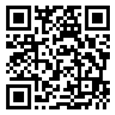 扫描下方二维码进群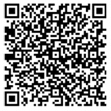 